 В целях реализации Федерального Закона от 27 июля 2010 года № 210-ФЗ  «Об организации предоставления государственных и муниципальных услуг», постановления Правительства Ярославской области от 03.06.2015 № 595-п «О типовом перечне муниципальных услуг, предоставляемых органами местного самоуправления муниципальных образований области», ПРИКАЗЫВАЮ:Утвердить Порядок предоставления  в электронном виде муниципальной услуги «Прием заявления о  постановке на учет для зачисления в образовательную организацию, реализующую основную образовательную программу дошкольного образования (детские сады)» (Приложение).Признать утратившим силу приказ департамента образования мэрии города Ярославля от 25.08.2014 № 01-05/568 «Об утверждении порядка  предоставления в электронном виде муниципальной  услуги «Прием заявлений о зачислении в муниципальные образовательные учреждения, реализующие основную образовательную программу дошкольного образования, а также постановка на соответствующий учет»».Контроль за исполнением приказа возложить на заместителя директора  департамента Ильину Е.А. Приказ вступает в силу со дня его опубликования. Заместитель директора департамента -		начальник управления опеки и попечительства                                                     Л.В.Винтаевадепартамента образования мэрии города ЯрославляПриложение  к приказу департамента образования мэрии города Ярославля от 11.04.2017   № 01-05/298ПОРЯДОКпредоставления  в электронном виде муниципальной услуги «Прием заявления о  постановке на учет для зачисления в образовательную организацию, реализующую основную образовательную программу дошкольного образования (детские сады)» Общие положения1.1. Порядок предоставления в электронном виде муниципальной услуги  определяет сроки и последовательность действий, а также порядок взаимодействия между участниками процесса предоставления муниципальной услуги в электронном виде. 1.2. Наименование муниципальной услуги – муниципальная услуга по приему заявления о постановке на учет для зачисления детей в образовательную организацию, реализующую основную образовательную программу дошкольного  образования (детские сады), (далее по тексту – услуга).1.3. Непосредственное оказание услуги осуществляют детские сады. Департамент образования мэрии города Ярославля (далее по тексту - департамент) является органом, ответственным за предоставление услуги. 1.4. Предоставление услуги осуществляется в соответствии с:- Федеральным законом от 27 июля 2010 года № 210-ФЗ «Об организации предоставления государственных и муниципальных услуг»;- Федеральным законом от 29 декабря 2012 года № 273-ФЗ  «Об образовании в Российской Федерации»; - приказом Министерства образования и науки Российской Федерации от 8 апреля 2014 года № 293 «Об утверждении Порядка приема на обучение по образовательным программам дошкольного образования»;- постановлением Правительства Ярославской области от 03.06.2011 № 595-п «О типовом перечне муниципальных услуг, предоставляемых органами местного самоуправления муниципальных образований области»; - настоящим Порядком.1.5. Поставщиком услуги является детский сад.1.6. Заявителями на предоставление услуги являются родители (законные представители). 1.7. Для получения услуги родителям (законным представителям) необходимо зарегистрировать свое обращение о потребности в обеспечении ребенка местом в организации на Едином портале государственных и муниципальных услуг Ярославской области по адресу: http//www.gosuslugi.ru/pgu/service/7600000010000126340_57602001.html#_descrption1.8. Конечным результатом предоставления услуги является постановка на учет.1.9. Услуга предоставляется при наличии у родителей (законных представителей) технического устройства, оснащённого выходом в информационно-телекоммуникационную сеть «Интернет», при личном обращении родителей (законных представителей) в Государственное автономное учреждение Ярославской области «Многофункциональный центр предоставления государственных и муниципальных услуг».Родители (законные представители) обращаются через информационно-телекоммуникационную сеть «Интернет» напрямую на Единый портал государственных и муниципальных услуг (функций). 1.10. Услуга предоставляется в режиме реального времени.1.11. Услуга предоставляется бесплатно. Государственная пошлина или иная плата при оказании услуги не взимается.1.12. Невозможность получения услуги в электронном виде может быть связана с техническими сбоями в информационно-телекоммуникационной сети «Интернет», не зависящими от поставщика услуги, и наличие данных в автоматизированной информационной системе АИСДОУ «Электронная очередь» (далее по тексту – «Электронная очередь») о постановке на учет детей в другом муниципальном образовании Ярославской области.1.13. Порядок информирования о порядке предоставления услуги:1.13.1. Информирование о порядке предоставления услуги осуществляется департаментом и детскими садами при личном обращении родителей (законных представителей), с использованием телефонной связи, через официальные сайты и Единый портал государственных и муниципальных услуг.Консультации по вопросам предоставления услуги проводятся  специалистами департамента и руководителями детских садов в течение рабочего дня.Местонахождение и почтовый адрес департамента: ул. Волжская набережная, д. 27, г. Ярославль, 150000. Справочные телефоны департамента: (4852) 40-51-00, 40-51-42, 40-51-43.Местонахождение, почтовый адрес и телефоны организаций:1.14. На Едином портале государственных и муниципальных услуг размещается информация об услуге и формы заявлений, необходимые для её получения, доступные для копирования и заполнения в электронном виде.1.15. Информирование родителей (законных представителей) об особенностях приема детей в организациях, предоставляющих услугу, проводится непосредственно организациями в соответствии с их  Правилам приема.2. Состав, последовательность и сроки выполнения процедуринформационно-телекоммуникационного взаимодействия,требования к порядку их выполнения в электронном виде.2.1. При обращении через Единый портал государственных и муниципальных услуг родители (законные  представители):- выбирают услугу «Прием заявлений, постановка на учет в образовательные учреждения, реализующие основную образовательную программу дошкольного образования (детские сады)»;- выбирают вкладку «Постановка на очередь в учреждения, реализующие основную образовательную программу дошкольного образования»;- нажимают кнопку «Получить услугу»;- заполняют заявление, отправляют.2.2. Юридическим фактом, являющимся основанием для начала процедуры, является регистрация обращения родителя (законного представителя) через информационно-телекоммуникационную сеть «Интернет» на Едином портале государственных и муниципальных  услуг о потребности в обеспечении их ребенка местом в организации.2.2.1. Предоставление услуги включает:- регистрацию обращения на Едином портале государственных и муниципальных услуг; - подтверждение обращения на Едином портале государственных и муниципальных услуг о потребности в обеспечении ребенка местом в организации в течение 30 календарных дней со дня регистрации обращения родителя (законного представителя) на Едином портале  государственных и муниципальных услуг и предоставление в одну из организаций города подлинников документов, подтверждающих внесенные сведения.Прием документов организации города осуществляют по следующему графику:- в Дзержинском, Красноперекопском, Фрунзенском районах еженедельно по средам с 9.00 до 17.00, перерыв с 12.00 до 13.00;- в Заволжском, Кировском, Ленинском районах еженедельно по вторникам с 9.00 до 17.00, перерыв с 12.00 до 13.00.2.2.2.  Результатом предоставления услуги является постановка на учет детей в «Электронной очереди», получение родителями (законными представителями) в организации уведомления о постановке детей на учет, в дальнейшем, зачисление в  организацию. 2.2.3. Отрицательный результат предоставления услуги может быть следствием:  -  сбоя в информационно-телекоммуникационной сети «Интернет»; - отсутствия  документов, которые должны предоставить родители (законные представители) для постановки детей на учет, в дальнейшем, для зачисления в  организацию; - нарушения сроков, указанных в п.2.2.1 .3. Формы контроля за исполнением Порядка3.1. Контроль за организацией предоставления услуги осуществляет  департамент.3.2. Контроль за полнотой и качеством предоставления услуги осуществляют руководители  организаций.3.3. За нарушение положений Порядка к сотрудникам организаций применяются меры ответственности в порядке, установленном законодательством Российской Федерации.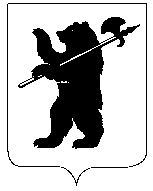 ДЕПАРТАМЕНТ ОБРАЗОВАНИЯМЭРИИ ГОРОДА ЯРОСЛАВЛЯПРИКАЗДЕПАРТАМЕНТ ОБРАЗОВАНИЯМЭРИИ ГОРОДА ЯРОСЛАВЛЯПРИКАЗДЕПАРТАМЕНТ ОБРАЗОВАНИЯМЭРИИ ГОРОДА ЯРОСЛАВЛЯПРИКАЗ11.04.2017                                                                                     11.04.2017                                                                                     № 01-05/298Об утверждении порядка  предоставления в электронном виде муниципальной  услуги «Прием заявления о  постановке на учет для зачисления в образовательную организацию, реализующую основную образовательную программу дошкольного образования (детские сады)»№ п/пПолное наименование учрежденияАдресТелефонДзержинский районДзержинский районДзержинский районДзержинский район1.муниципальное дошкольное образовательное учреждение «Детский сад № 2»г.Ярославль, ул.Строителей, 17а50-11-592.муниципальное дошкольное образовательное учреждение «Детский сад № 8»г.Ярославль, пр-д Шавырина, 3б,2355-03-843.муниципальное дошкольное образовательное учреждение «Детский сад №10» г.Ярославль, Ленинградский пр.,63б55-41-444.муниципальное дошкольное образовательное учреждение «Детский сад № 11»г.Ярославль, ул.Волгоградская,47а53-13-155.муниципальное дошкольное образовательное учреждение «Детский сад № 15» г.Ярославль, пр.Дзержинского, 1855-30-736.муниципальное дошкольное образовательное учреждение «Детский сад № 16» г.Ярославль, ул.Урицкого,30а55-05-737.муниципальное дошкольное образовательное учреждение «Детский сад № 18» г.Ярославль, ул.Бабича, 14а54-06-478.муниципальное дошкольное образовательное учреждение «Детский сад № 32»г.Ярославль, ул.Блюхера,6051-30-209.муниципальное дошкольное образовательное учреждение «Детский сад № 54»г.Ярославль, ул.Громова,48а53-15-0510.муниципальное дошкольное образовательное учреждение «Детский сад № 55» г.Ярославль, ул.1-ая Приречная,19а54-39-4511.муниципальное дошкольное образовательное учреждение «Детский сад № 56»г.Ярославль, ул.Панина, 39а55-81-6412.муниципальное дошкольное образовательное учреждение «Детский сад № 61» г.Ярославль, ул.Волгоградская, 59а53-76-0513.муниципальное дошкольное образовательное учреждение «Детский сад № 68» г.Ярославль, ул.Панина, 27а51-37-8914.муниципальное дошкольное образовательное учреждение «Детский сад № 69»г.Ярославль, Ленинградский пр., 78а56-73-1015.муниципальное дошкольное образовательное учреждение «Детский сад № 81» г.Ярославль, Ленинградский пр., 113а53-64-0516.муниципальное дошкольное образовательное учреждение «Детский сад № 91» г.Ярославль, ул.Невского, 5а55-35-2417.муниципальное дошкольное образовательное учреждение «Детский сад № 93»г.Ярославль, Архангельский пр., 5а55-39-8418.муниципальное дошкольное образовательное учреждение «Детский сад № 107» г.Ярославль, ул.Громова, 42а53-68-3419.муниципальное дошкольное образовательное учреждение «Детский сад № 109»г.Ярославль, ул.Строителей,9а56-58-6220.муниципальное дошкольное образовательное учреждение «Детский сад № 114»г.Ярославль, ул.Бабича, 9а54-03-1521.муниципальное дошкольное образовательное учреждение «Детский сад № 120» г.Ярославль, пр.Дзержинского, 33а55-07-5522.муниципальное дошкольное образовательное учреждение «Детский сад № 126» г.Ярославль, ул.Урицкого, 1957-50-6123.муниципальное дошкольное образовательное учреждение «Детский сад № 127»г.Ярославль, Тутаевское ш.,66а55-18-0324.муниципальное дошкольное образовательное учреждение «Детский сад № 128» г.Ярославль, Ленинградский пр., 46а55-07-0425.муниципальное дошкольное образовательное учреждение «Детский сад № 130» г.Ярославль, ул.Колесовой, 6456-95-4826.муниципальное дошкольное образовательное учреждение «Детский сад № 133» г.Ярославль, ул.Керамическая, 5а57-93-8327.муниципальное дошкольное образовательное учреждение «Детский сад № 135» г.Ярославль, ул.Урицкого, 65а51-69-3028.муниципальное дошкольное образовательное учреждение «Детский сад № 145» г.Ярославль, ул.Громова, 54а53-89-6529.муниципальное дошкольное образовательное учреждение «Детский сад № 149» г.Ярославль, ул.Труфанова, 9а68-17-3630.муниципальное дошкольное образовательное учреждение «Детский сад № 183» г.Ярославль, Ленинградский пр., 99а53-71-5331.муниципальное дошкольное образовательное учреждение «Детский сад № 193»г.Ярославль, Ленинградский пр., 63а56-98-1432.муниципальное дошкольное образовательное учреждение «Детский сад № 209»г.Ярославль, ул.Блюхера, 42а55-02-6433.муниципальное дошкольное образовательное учреждение «Детский сад № 211» г.Ярославль, ул.Блюхера, 46а55-05-0334.муниципальное дошкольное образовательное учреждение «Детский сад № 216» г.Ярославль, пр-д Шавырина, 3а55-03-6435.муниципальное дошкольное образовательное учреждение «Детский сад № 222»г.Ярославль, ул.Урицкого, 6155-05-6636.муниципальное дошкольное образовательное учреждение «Детский сад № 228»г.Ярославль, ул.Строителей,5 б50-14-0037.муниципальное дошкольное образовательное учреждение «Детский сад № 233» г.Ярославль, пр-т Дзержинского, 73а54-53-0538.муниципальное дошкольное образовательное учреждение «Детский сад № 235»г.Ярославль, ул.Труфанова, 16а55-50-4339.муниципальное общеобразовательное учреждение «Начальная школа - детский сад № 115»г.Ярославль, ул.Батова, 9а56-34-38Заволжский районЗаволжский районЗаволжский районЗаволжский район1.муниципальное дошкольное образовательное учреждение «Детский сад № 6»г.Ярославль, ул.Ляпидевского,1724-52-192.муниципальное дошкольное образовательное учреждение «Детский сад № 20»г.Ярославль, ул.Ранняя, 6а38-49-443.муниципальное дошкольное образовательное учреждение «Детский сад № 27» г.Ярославль, ул.Космонавтов,374-34-464.муниципальное дошкольное образовательное учреждение «Детский сад № 29» г.Ярославль, ул.Ляпидевского,7а72-45-425.муниципальное дошкольное образовательное учреждение «Детский сад № 30» г.Ярославль, пр.Машиностроителей,52а74-18-156.муниципальное дошкольное образовательное учреждение «Детский сад № 44»г.Ярославль, ул.Орджоникидзе,10а24-13-337.муниципальное дошкольное образовательное учреждение «Детский сад № 47» г.Ярославль, ул.Орждоникидзе,4а24-32-328.муниципальное дошкольное образовательное учреждение «Детский сад № 52» г.Ярославль, ул.Маяковского, 63а24-03-159.муниципальное дошкольное образовательное учреждение «Детский сад № 74»г.Ярославль, ул.Папанина, 1275-33-1610.муниципальное дошкольное образовательное учреждение «Детский сад № 85»г.Ярославль, ул.Алмазная, 3б24-03-2911.муниципальное дошкольное образовательное учреждение «Детский сад № 92» г.Ярославль, ул.Клубная, 2424-91-5912.муниципальное дошкольное образовательное учреждение «Детский сад № 95» г.Ярославль, ул.Космонавтов, 2324-04-7113.муниципальное дошкольное образовательное учреждение «Детский сад № 97» г.Ярославль, ул.Красноборская, 21а24-13-2714.муниципальное дошкольное образовательное учреждение «Детский сад № 100»г.Ярославль, ул.Сосновая, 14а75-86-0015.муниципальное дошкольное образовательное учреждение «Детский сад № 101» г.Ярославль, ул.Орджоникидзе, 29а24-29-5516.муниципальное дошкольное образовательное учреждение «Детский сад № 104»г.Ярославль, ул.50 лет ВЛКСМ, 838-05-6917.муниципальное дошкольное образовательное учреждение «Детский сад № 112» г.Ярославль, ул.Папанина, 2172-43-3518.муниципальное дошкольное образовательное учреждение «Детский сад № 131» г.Ярославль, ул.Панфилова, 938-51-6219.муниципальное дошкольное образовательное учреждение «Детский сад № 139» г.Ярославль, ул.Орджоникидзе, 8а24-25-7620.муниципальное дошкольное образовательное учреждение «Детский сад № 140»г.Ярославль, пр-д Доброхотова, 1824-56-9521.муниципальное дошкольное образовательное учреждение «Детский сад № 142» г.Ярославль, ул.Ранняя, 12а38-48-2822.муниципальное дошкольное образовательное учреждение «Детский сад № 148»г.Ярославль, Папанина, 6а95-53-5023.муниципальное дошкольное образовательное учреждение «Детский сад № 150»г.Ярославль, ул.Папанина, 4а75-81-9224.муниципальное дошкольное образовательное учреждение «Детский сад № 151» г.Ярославль, ул.Орджоникидзе,18а24-63-4225.муниципальное дошкольное образовательное учреждение «Детский сад № 155» г.Ярославль, пр-д Доброхотова, 724-66-9726.муниципальное дошкольное образовательное учреждение «Детский сад № 173»г.Ярославль, Набережный пер., 2424-27-1827.муниципальное дошкольное образовательное учреждение «Детский сад № 174»г.Ярославль, ул.Кавказская, 1а, 36-06-8928.муниципальное дошкольное образовательное учреждение «Детский сад № 176» г.Ярославль, ул.Гражданская, 538-45-0529.муниципальное дошкольное образовательное учреждение «Детский сад № 191» г.Ярославль, ул.Космонавтов, 26а74-19-7730.муниципальное дошкольное образовательное учреждение «Детский сад №  203» г.Ярославль, ул.Орджоникидзе, 37а24-40-0931.муниципальное дошкольное образовательное учреждение «Детский сад № 237» г.Ярославль, Школьный пр-д, 10а44-25-3632.муниципальное дошкольное образовательное учреждение «Детский сад № 240» г.Ярославль, ул.Ранняя, 9а38-48-44          Кировский район          Кировский район          Кировский район          Кировский район1.муниципальное дошкольное образовательное учреждение «Детский сад № 7»г.Ярославль, пр.Октября,28 б72-78-522.муниципальное дошкольное образовательное учреждение «Детский сад № 21»г.Ярославль, ул.Собинова,7а30-91-563.муниципальное дошкольное образовательное учреждение «Детский сад № 37»г.Ярославль, ул.Рыбинская, 1721-16-814.муниципальное дошкольное образовательное учреждение «Детский сад № 40» г.Ярославль, ул.Богдановича, 1873-27-895.муниципальное дошкольное образовательное учреждение «Детский сад № 75»г.Ярославль, ул.С.-Щедрина, 40а30-34-146.муниципальное дошкольное образовательное учреждение «Детский сад № 78»г.Ярославль, ул.Угличская, 16а73-55-267.муниципальное дошкольное образовательное учреждение «Детский сад № 82»г.Ярославль, ул.Свердлова, 26 а72-84-828.муниципальное дошкольное образовательное учреждение «Детский сад № 83» г.Ярославль, ул.С.-Щедрина, 1672-91-689.муниципальное дошкольное образовательное учреждение «Детский сад № 102» г.Ярославль, ул.С.-Щедрина, 2972-62-4610.муниципальное дошкольное образовательное учреждение «Детский сад № 124» г.Ярославль, ул.Рыбинская,32а21-05-4411.муниципальное дошкольное образовательное учреждение «Детский сад № 170» г.Ярославль, ул.Чехова, 43 в79-23-3012.муниципальное дошкольное образовательное учреждение «Детский сад № 187»г.Ярославль, ул.Угличская, 1873-21-7413.муниципальное дошкольное образовательное учреждение «Детский сад № 205»г.Ярославль, ул.Кооперативная, 330-05-1914.муниципальное дошкольное образовательное учреждение «Детский сад № 234»г.Ярославль, ул.С.-Щедрина, 8579-22-5415.муниципальное дошкольное образовательное учреждение «Детский сад № 236»г.Ярославль, ул.Лисицина, 1121-50-95         Красноперекопский район         Красноперекопский район         Красноперекопский район         Красноперекопский район1.муниципальное дошкольное образовательное учреждение «Детский сад № 13» г.Ярославль, ул.Б.Федоровская, 9145-04-572.муниципальное дошкольное образовательное учреждение «Детский сад № 36»г.Ярославль, ул.Курчатова, 7а44-97-943.муниципальное дошкольное образовательное учреждение «Детский сад № 48» г.Ярославль, ул.Красноперекопская,2621-67-144.муниципальное дошкольное образовательное учреждение «Детский сад № 50» г.Ярославль, ул.Рыкачева, 2244-26-895.муниципальное дошкольное образовательное учреждение «Детский сад № 59»г.Ярославль, ул.Красноперекопская, 921-77-966.муниципальное дошкольное образовательное учреждение «Детский сад № 62»г.Ярославль, пер.Закгейма, 13а32-61-357.муниципальное дошкольное образовательное учреждение «Детский сад № 88»г.Ярославль, ул.Менделеева, 3а44-16-108.муниципальное дошкольное образовательное учреждение «Детский сад № 144» г.Ярославль, ул.Закгейма, 7а74-65-129.муниципальное дошкольное образовательное учреждение «Детский сад № 163»г.Ярославль, ул.Бахвалова, 532-72-3410.муниципальное дошкольное образовательное учреждение «Детский сад № 175» г.Ярославль, ул.Зеленцовская, 5а45-06-3511.муниципальное дошкольное образовательное учреждение «Детский сад № 179»г.Ярославль, ул. Титова, д.14, корпус 494-69-9512.муниципальное дошкольное образовательное учреждение «Детский сад № 185» г.Ярославль, ул.Красноперекопская, 2174-64-6313.муниципальное дошкольное образовательное учреждение «Детский сад № 210» г.Ярославль, ул.Б.Полянки, 1947-31-4114.муниципальное дошкольное образовательное учреждение «Детский сад № 215» г.Ярославль, ул.Б.Полянки, 17, корпус 347-15-4515.муниципальное дошкольное образовательное учреждение «Детский сад № 241» г.Ярославль, ул.Закгейма, 2а32-70-4516.муниципальное дошкольное образовательное учреждение «Детский сад № 243»г.Ярославль, ул.Павлова, 3а44-16-39         Ленинский район         Ленинский район         Ленинский район         Ленинский район1.муниципальное дошкольное образовательное учреждение «Детский сад № 1» г.Ярославль, пр.Ленина, 17а30-51-452.муниципальное дошкольное образовательное учреждение «Детский сад № 3»г.Ярославль, пр.Ленина, 11б25-15-833.муниципальное дошкольное образовательное учреждение «Детский сад № 31»г.Ярославль, ул.Автозаводская, 97 б72-29-364.муниципальное дошкольное образовательное учреждение «Детский сад № 65» г.Ярославль, ул.Лермонтова,4251-81-475.Муниципальное дошкольное образовательное учреждение "Детский сад № 67"г.Ярославль, пр.Ленина, 4а72-89-696.муниципальное дошкольное образовательное учреждение «Детский сад № 72»г.Ярославль, ул.Чкалова, 59б73-28-577.муниципальное дошкольное образовательное учреждение «Детский сад № 73» г.Ярославль, пр.Ленина, 46а73-51-328.муниципальное дошкольное образовательное учреждение «Детский сад № 90»г.Ярославль, ул.Фурманова, 6а73-60-289.муниципальное дошкольное образовательное учреждение «Детский сад № 105» г.Ярославль, ул.Лермонтова, 11а73-45-4110.муниципальное дошкольное образовательное учреждение «Детский сад № 106»г.Ярославль, пр.Толбухина, 8273-62-7411.муниципальное дошкольное образовательное учреждение «Детский сад № 171»г.Ярославль, ул.1-я Жилая, 14а79-20-1512.муниципальное дошкольное образовательное учреждение «Детский сад № 182» г.Ярославль, ул.Тургенева, 825-33-7513.муниципальное дошкольное образовательное учреждение «Детский сад № 184»г.Ярославль, ул.Радищева, 27а73-51-0714.муниципальное дошкольное образовательное учреждение «Детский сад № 190» г.Ярославль, ул.Лермонтова, 24а74-85-7215.муниципальное дошкольное образовательное учреждение «Детский сад № 192» г.Ярославль, ул.Чкалова, 5472-28-6616.муниципальное дошкольное образовательное учреждение «Детский сад № 204»г.Ярославль, ул.Чкалова, 7а32-35-3417.муниципальное дошкольное образовательное учреждение «Детский сад № 207»г.Ярославль, ул.Автозаводская, 89а72-27-8218.муниципальное дошкольное образовательное учреждение «Детский сад № 212»г.Ярославль, ул.Юности, 1332-35-1519.муниципальное дошкольное образовательное учреждение «Детский сад № 214»г.Ярославль, пр.Ленина, 32 73-56-3220.муниципальное дошкольное образовательное учреждение «Детский сад № 223» г.Ярославль, ул.Жукова, 28а51-80-3021.муниципальное дошкольное образовательное учреждение «Детский сад № 226» г.Ярославль, ул.Победы, 26а73-85-3722.муниципальное дошкольное образовательное учреждение «Детский сад № 247» г.Ярославль, пр.Октября, 68а73-87-5123.муниципальное общеобразовательное учреждение «Начальная школа - детский сад № 158 для детей с ограниченными возможностями здоровья»г.Ярославль, ул.Добрынина, 25б,в51-70-38          Фрунзенский район          Фрунзенский район          Фрунзенский район          Фрунзенский районмуниципальное дошкольное образовательное учреждение «Детский сад № 5» г.Ярославль, ул.Спортивная,1346-22-34муниципальное дошкольное образовательное учреждение «Детский сад № 9» г.Ярославль, Московский пр., 35а72-96-65муниципальное дошкольное образовательное учреждение «Детский сад № 12» г.Ярославль, ул.Ньютона, 57а44-34-25муниципальное дошкольное образовательное учреждение «Детский сад № 19» г.Ярославль, ул.Матросова,7а44-02-50муниципальное дошкольное образовательное учреждение «Детский сад № 22» г.Ярославль, ул.Щепкина,941-25-66муниципальное дошкольное образовательное учреждение «Детский сад № 23» г.Ярославль, ул.М.Техническая, 797-69-84муниципальное дошкольное образовательное учреждение «Детский сад № 24» г.Ярославль, ул.Балтийская,6а46-10-22муниципальное дошкольное образовательное учреждение «Детский сад № 25» г.Ярославль, ул.Академика Колмогорова, 16а41-97-96муниципальное дошкольное образовательное учреждение «Детский сад № 26» г.Ярославль, ул.2-ая Портовая, 15а74-92-74муниципальное дошкольное образовательное учреждение «Детский сад № 28» г.Ярославль, ул.Суздальская, 17а48-05-50муниципальное дошкольное образовательное учреждение «Детский сад № 33» г.Ярославль, ул.Пирогова, 2746-65-50муниципальное дошкольное образовательное учреждение «Детский сад № 35» г.Ярославль, ул.Летная, 832-85-56муниципальное дошкольное образовательное учреждение «Детский сад № 38» г.Ярославль, пер.Герцена, 4а44-26-68муниципальное дошкольное образовательное учреждение «Детский сад № 41» г.Ярославль, ул.Подвойского, 1344-06-08муниципальное дошкольное образовательное учреждение «Детский сад № 42» г.Ярославль, ул.Пирогова, 31а46-73-55муниципальное дошкольное образовательное учреждение «Детский сад № 57» г.Ярославль, пр.Ушакова, 544-32-07муниципальное дошкольное образовательное учреждение «Детский сад № 70» г.Ярославль, ул.Б.Техническая,14а46-28-85муниципальное дошкольное образовательное учреждение «Детский сад № 77» г.Ярославль, ул.Дружная, 1441-07-51Муниципальное дошкольное образовательное учреждение "Детский сад  № 87"г.Ярославль, ул.Спортивная, 246-35-75муниципальное дошкольное образовательное учреждение «Детский сад № 99» г.Ярославль, ул.Лебедевская, 2646-47-78муниципальное дошкольное образовательное учреждение «Детский сад № 110» г.Ярославль, пр-д Подвойского, 7б44-02-5822.муниципальное дошкольное образовательное учреждение «Детский сад № 125»г.Ярославль, Доронина, 12а45-69-7923.муниципальное дошкольное образовательное учреждение «Детский сад № 157» г.Ярославль, ул.Запрудная, 1530-50-1024.муниципальное дошкольное образовательное учреждение «Детский сад № 167» г.Ярославль, ул.Ньютона, 55а44-12-6225.муниципальное дошкольное образовательное учреждение «Детский сад № 172»г.Ярославль, ул.Толстого, 144-28-6526. муниципальное дошкольное образовательное учреждение «Детский сад № 218» г.Ярославль, ул.Писемского, 52а 44-09-9427.муниципальное дошкольное образовательное учреждение «Детский сад № 221» г.Ярославль, ул.Индустриальная, 2848-72-7428.муниципальное дошкольное образовательное учреждение «Детский сад № 225» г.Ярославль, ул.Кривова, 43а44-27-6329.муниципальное дошкольное образовательное учреждение «Детский сад № 227» г.Ярославль, ул.Ньютона, 24а44-25-3630.муниципальное дошкольное образовательное учреждение «Детский сад № 229» г.Ярославль, ул.Светлая, 34а46-36-0031.муниципальное дошкольное образовательное учреждение «Детский сад № 231» г.Ярославль, ул.Писемского, 50а44-35-2532.муниципальное дошкольное образовательное учреждение «Детский сад № 232»г.Ярославль, пр.Матросова, 3а44-39-7133.муниципальное дошкольное образовательное учреждение «Детский сад № 246» г.Ярославль, ул.Пирогова, 1646-60-1634.муниципальное общеобразовательное учреждение «Начальная школа - детский сад № 85»		г.Ярославль, пос. Прибрежный, 18а46-94-58